Duale SchriftnutzungForschungsergebnisse und Empfehlungen für die Unterrichtspraxis37. VBS Kongress, Marburg an der Lahn
Donnerstag, der 3. August 2023, 17.00 – 17.40 Uhr
Fabian Winter, Prof. Dr., Interkantonale Hochschule für Heilpädagogik Zürich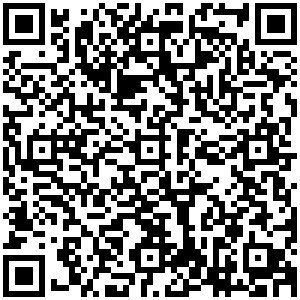 Elektronisches Zusatzmaterial (bis 31.08.23): https://www.dropbox.com/scl/fo/qvpsdbj4lupzvkb5cvseg/h?rlkey=vp36ghmz7tdoxdf2dtle1n71x&dl=0 DefinitionGründe für einen dualen SchriftzugangAugenärztliche PrognoseSchwierigkeiten in der Leseausdauer Schwierigkeiten in der LesegeschwindigkeitErweiterung der schulischen und beruflichen MöglichkeitenFormen dualer Schriftnutzung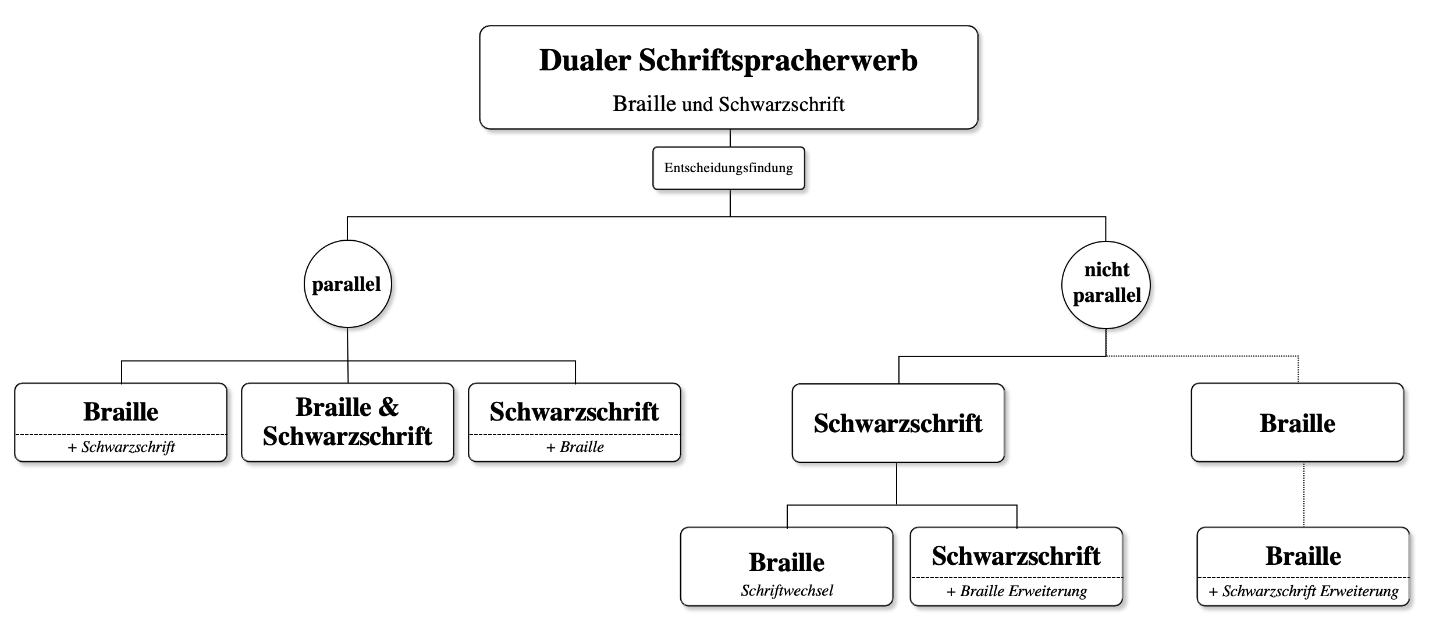 Schriftsprachliche KompetenzenIn der Studie Zukunft der Brailleschrift erreichten die dual Schriftnutzenden in der Brailleschrift im Schnitt 20 richtige Wörter pro Minute (WpM) und in der Schwarzschrift 45 richtige Wörter pro Minute. Der Erwerbszeitpunkt, der Lernweg und die Nutzungsdauer haben einen starken Einfluss auf das Kompetenzniveau. Eine lineare multiple Regressionsanalyse bestätigt, dass je früher die Brailleschrift gelernt wird, desto besser entwickelt sich die Leseflüssigkeit. Insgesamt bestätigt sich, dass viele dual Schriftnutzende im Bereich der Leseflüssigkeit einen erhöhten Unterstützungsbedarf aufweisen. Fallstudie IsmaelFallstudie Shehan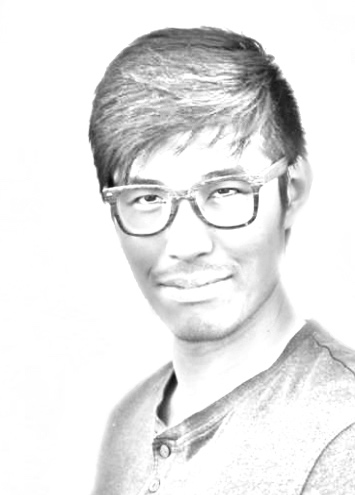 „Der Erwerb und die Nutzung von Brailleschrift und Schwarzschrift wird als duale Schriftnutzung (engl. dual-media) bezeichnet. Dabei handelt es sich um einen funktionalen Begriff, der exklusiv auf die Schriftnutzung fokussiert und grundsätzlich offen angelegt ist hinsichtlich der Lernreihenfolge, der Gewichtung der Schriftmedien und der Erwerbszeitpunkte.“ 
(Winter 2022, S. 13)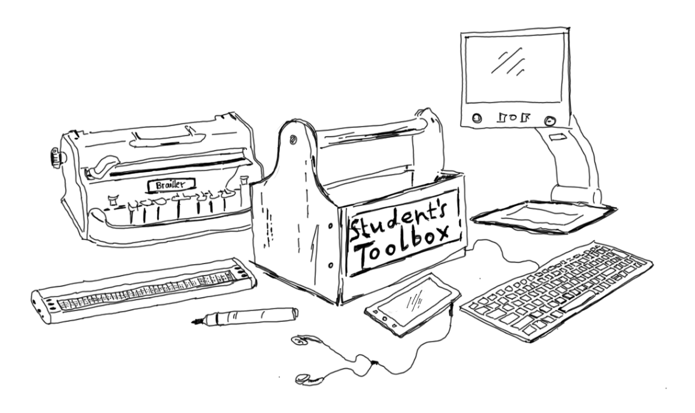 Alter: 			6 Jahre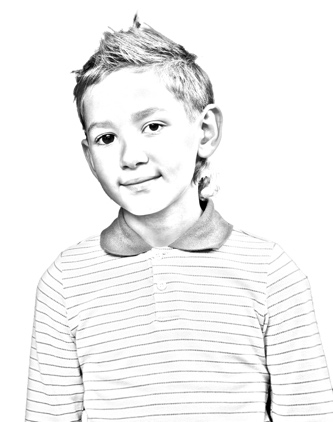 Klasse: 		1-2 Schulsetting:		IntegrationDiagnose: 		GlaukomVisus: 		0,04 (V.c.c.)Wahrnehmungs-
präferenz: 		VisuellLesezeiten: 		28min SWS 
			26min BRL Päd. Team: 		1 Lehrperson + 			Schulassistenz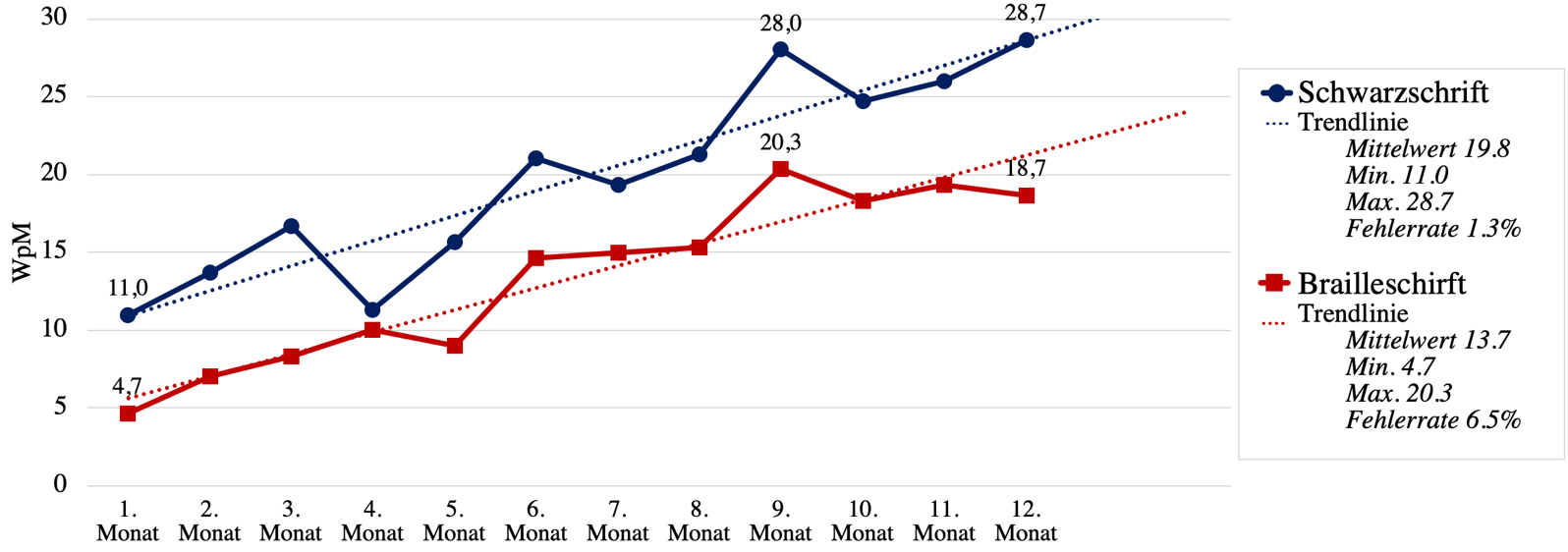 Alter: 			14 JahreKlasse: 		7-8 Schulsetting:		Blinden- u. SehbehindertenschuleDiagnose: 		atypische Retinitis Pigmentosa (RP) Visus: 		0,06 (V.c.c.)Wahrnehmungs-
präferenz: 		AuditivLesezeiten: 		40min Schwarzschrift 
			0 min Brailleschrift
			13min Sprachausgabe  Päd. Team: 		9 LehrpersonEinstellung:		Akzeptanzprobleme  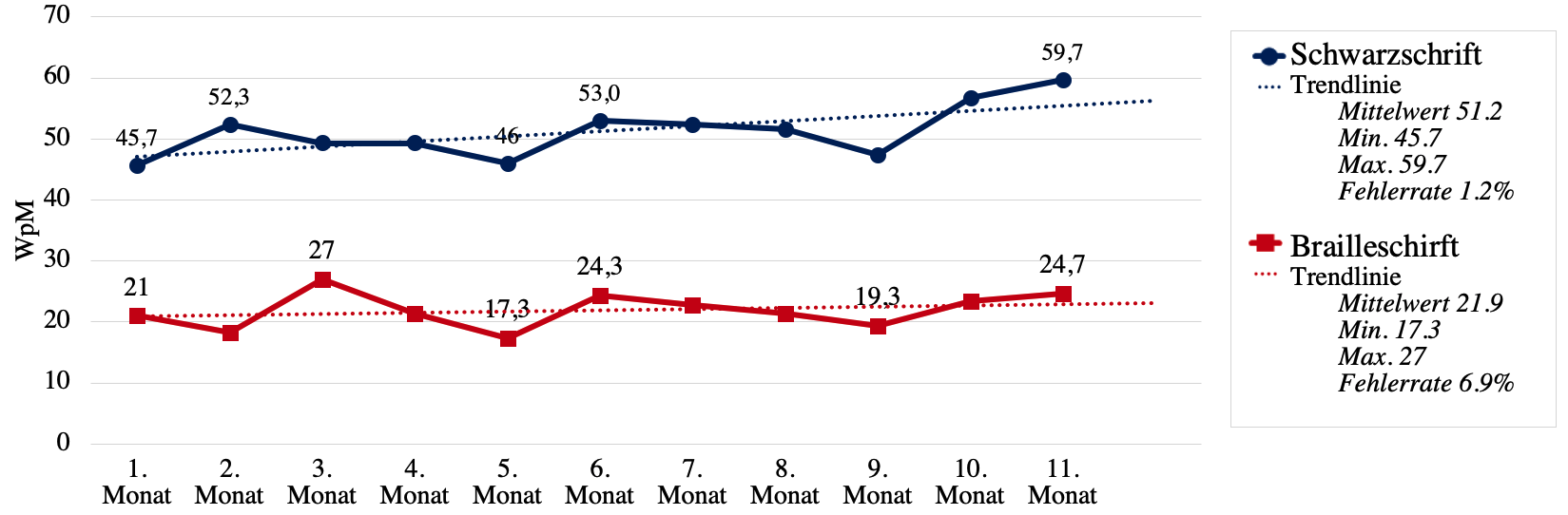 